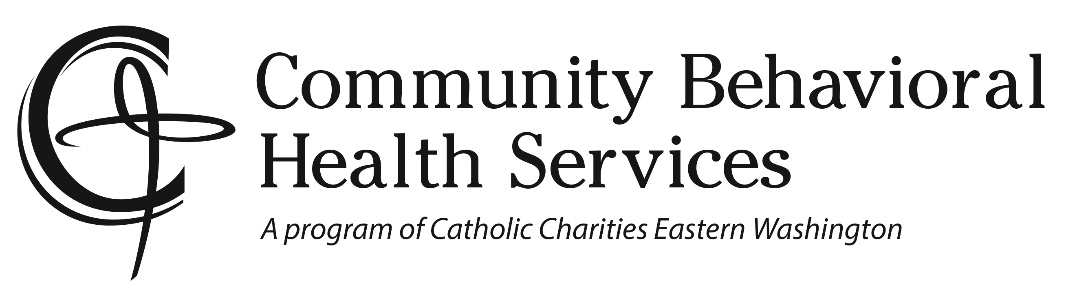 Tobacco Quitline Phone NumbersMany insurance plans use the Washington State Quitline for tobacco cessation services. Some plans may use other quit lines or wellness plans. Refer to the tables below to find a phone number to call based on your medical/wellness plan.Medicaid Plans (Apple Health)Plan Name					Counseling Type		Quitline NumberAlien Emergency Medical			One call			1-800-QUIT-NOWAmerigroup Washington			Multi-call			1-800-QUIT-NOWApple Health Fee-for-Service			Multi-call			1-800-QUIT-NOWCommunity Health Plan of Washington	Multi-call			1-800-QUIT-NOWCoordinated Care Corporation		Multi-call			1-866-274-5791 ext. 6Family Planning Only				One call			1-800-QUIT-NOWMolina Healthcare of Washington		Multi-call			1-800-QUIT-NOWTake Charge					One call			1-800-QUIT-NOWUnited Health Care Community Plan		Multi-call			1-800-QUIT-NOWOther PlansFor plans not listed, please check your plan coverage.If you are uninsured or have a health plan with no benefit to help you quit tobacco, you can call the Washington State Quitline at 1-800-QUIT-NOW. The quit line will help you with your quit attempt.2Morrow Health smartphone app: All Washington State residents have free access to a full cessation program delivered via an easy-to-use smartphone application shown to help people quit in multiple clinical trials. Participants sign up at doh.wa.gov/quit and complete a short anonymous survey to gain free access.